KАРАР                                             № 19                       ПОСТАНОВЛЕНИЕ01 апрель  2014 йыл                                                          01 апреля  2014 года        «Об утверждении схемы размещения нестационарных торговых объектов на территории сельского поселения Качегановский сельсовет муниципального района Миякинский район Республики Башкортостан»    В соответствии с Федеральным законом от 28 декабря 2009 года № 381-ФЗ «Об основах государственного регулирования торговой деятельности в Российской Федерации» и постановлением Правительства Республики Башкортостан от 11 апреля 2011 года № 98 «О порядке разработки и утверждения органами местного самоуправления схем размещения нестационарных торговых объектов на территории Республики Башкортостан» администрация сельского поселения Качегановский сельсовет муниципального района Миякинский район Республики Башкортостан постановляет:1.Утвердить схему размещения нестационарных торговых объектов расположенных на земельных участках, в зданиях, строениях, сооружениях, находящихся в муниципальной собственности на территории сельского поселения Качегановский сельсовет муниципального района Миякинский район Республики Башкортостан (приложение 1).2.Утвердить Порядок размещения на территории сельского поселения Качегановский сельсовет муниципального района Миякинский район Республики Башкортостан нестационарных торговых объектов и объектов бытового обслуживания приложение 2).3. Установить, что Порядок размещения и использования нестационарных торговых объектов в стационарном торговом объекте, в ином здании, строении, сооружении или на земельном участке, находящихся в частной собственности, устанавливается собственником стационарного торгового объекта, иного здания, строения, сооружения или земельного участка с учетом требований, определенных законодательством.4.Контроль за исполнением настоящего постановления возложить на специалиста второй категории администрации сельского поселения Качегановский сельсовет муниципального района Миякинский район Республики Башкортостан Булатову Миляушу Габделборисовну.Глава сельского поселения                                          Г.Р.Кадырова                                                                                                                    Приложение 1                                                                                                  к постановлению администрации                                                                            сельского поселения                                                                                     Качегановский сельсовет                                                                                     №19 от 01 апреля 2014 г.СХЕМА размещения нестационарных торговых объектовна территории  сельского поселения Качегановский сельсовет муниципального района Миякинский район Республики Башкортостан                                                                                Приложение № 2                                                                                              к постановлению администрации                                                                               сельского поселения                                                                                      Качегановский сельсовет                                                                                     №19 от 01 апреля 2014 г.Порядок размещения на территории сельского поселения Качегановский сельсовет муниципального района Миякинский район  Республики Башкортостан нестационарных торговых объектов и объектов бытового обслуживания 1.  Размещение и эксплуатация нестационарных объектов мелкорозничной торговли и бытового обслуживания – павильонов и киосков, осуществляются только юридическими лицами всех форм собственности или индивидуальными предпринимателями, зарегистрированными в порядке, установленном действующим законодательством.2.Размещение и планировка нестационарных объектов, их техническая оснащенность должны отвечать противопожарным, санитарным, экологическим, архитектурным и другим нормам и правилам, также обеспечивать продавцу (юридическому лицу, индивидуальному предпринимателю) возможность соблюдения требуемых законодательством условий приема, хранения и отпуска товаров, а также соблюдения условий труда и правил личной гигиены.3.На павильонах, киосках должны быть установлены: вывеска с фирменным наименованием юридического лица (индивидуального предпринимателя), указанием места нахождения (юридического адреса), режима работы в соответствии с требованиями действующего законодательства (в том числе Закона Республики Башкортостан «О государственных языках народов РБ»).4.Образцы всех находящихся в продаже продовольственных и непродовольственных товаров должны быть снабжены единообразными и четко оформленными ценниками с указанием наименования товара, его сорта, цены за вес или единицу товара, страны-изготовителя, подписью материально ответственного лица или печатью юридического лица или индивидуального предпринимателя.5.Приемка, хранение и продажа товаров производится с соблюдением Правил продажи отдельных видов товаров, утвержденных Постановлением Правительства Российской Федерации от 19 января 1998 года N 55, с которыми работники объекта должны быть ознакомлены; осуществление бытовых услуг производится в соответствии с Правилами бытового обслуживания населения, утвержденных Постановлением Правительства РФ от 15 августа 1997 года № 1025 (с изменениями от 2 октября 1999 года № 1104, от 30 сентября 2000 года № 742, от 1 февраля 2005 года № 49). 6. На каждом нестационарном объекте в течение всего времени работы должны находиться и предъявляться по требованию органов государственного контроля (надзора) копии следующих документов:-	разрешения на эксплуатацию нестационарного объекта мелкорозничной торговли и бытового обслуживания на территории сельского поселения;документов, указывающих источник поступления;личных медицинских книжек на работников (при торговле продовольственными товарами) и других необходимых документов в соответствии с законодательством о санитарно-эпидемиологическом благополучии населения;текстов Закона Российской Федерации "О защите прав потребителей", Правил продажи отдельных видов товаров, утвержденных Постановлением Правительства Российской Федерации от 19 января 1998 года № 55;   7. Разрешение на эксплуатацию объекта аннулируется в следующих случаях: - прекращения осуществления деятельности держателем разрешения или  собственником нестационарного объекта по собственной инициативе;-	ликвидации юридического лица или прекращение деятельности физическим лицом в качестве индивидуального предпринимателя;наличия зафиксированных в установленном порядке грубых и (или) систематических (более двух раз), нарушений в работе нестационарного объекта;несоблюдения противопожарных, санитарных, экологических, архитектурных и других норм и правил;самовольного изменения внешнего вида нестационарного объекта, реконструкции без разрешительной документации;- наличия вступившего в законную силу об аннулировании разрешения решения суда.8. При аннулировании разрешения павильон (киоск) подлежит демонтажу за счет средств собственника.Нарушенные при размещении нестационарного объекта дорожное (тротуарное) покрытие и газон должны быть восстановлены за счет средств собственника объекта.Башkортостан РеспубликаhыМиeкe районы муниципаль районыныn Кoсoгeн ауыл советы ауыл билeмehе 	Хакимиeте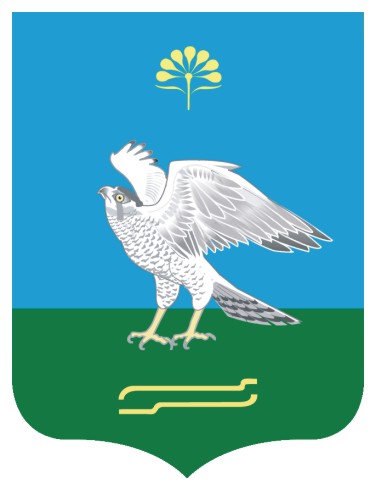 Администрация сельского поселения Качегановский сельсовет муниципального района Миякинский район Республики БашкортостанБашkортостан РеспубликаhыМиeкe районы муниципаль районыныn Кoсoгeн ауыл советы ауыл билeмehе 	ХакимиeтеАдминистрация сельского поселения Качегановский сельсовет муниципального района Миякинский район Республики Башкортостан№п\пНаименование субъекта торговли (юридического лица, Ф.И.О. индивидуального  предпринимателя.)Юридический адрес субъекта торговли (юридического лица, место регистрации индивидуального предпринимателя)Месторасположение нестационарного торгового объектаНестационарный торговый объект (указать какой)Специализация нестационарного торгового объектаПлощадь нестационарного торгового объектаСобственник земельного участка, здания, строения, сооружения на (в) котором расположен нестационарный торговый объектСрок, период размещения нестационарного торгового объектаТребования к нестационарному торговому объекту, планируемому к размещению